MINISTÉRIO DA EDUCAÇÃO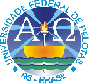           UNIVERSIDADE FEDERAL DE PELOTASCURSO DE BACHARELADO EM JORNALISMOTERMO DE ESCOLHA E PARTICIPAÇÃOEM ATIVIDADESDE PRÁTICAS LABORATORIAIS1. IDENTIFICAÇÃOAluno: ..................................................................................................................................Número de matrícula: ..........................................................................................................E-mail para contato:.............................................................................................................Disciplina de Práticas Laboratoriais em que está matriculado: ...............................................................................................................................................Professor Coordenador do Projeto: ...............................................................................................................................................Nome do projeto (ou atividade de estágio não-obrigatório):..............................................................................................................................................4. DATA E ASSINATURASPelotas,      de                               de        .                         _____________________________     ________________________________	                Aluno 				       Professor coord. do projeto